Aanmeldformulier 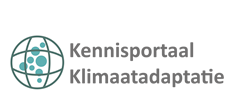 Uitgevoerde Maatregel Kennisportaal KlimaatadaptatieBenodigde informatieInvulkolomTitel projectLocatie projectDeelnemende partijenContactpersoonOrganisatieE-mailadresSchaal (wijk, gemeente, regio, provincie of landelijk)klimaatthema (hitte, droogte, wateroverlast, overstroming)Eventueel overige thema’sAanleiding (max +- 100 woorden)Denk aan: wat was de aanleiding voor de maatregel, wie nam het initiatief, welke partijen zijn betrokken etc.Aanpak en resultaten van de maatregel Denk aan: waarom is voor deze maatregel gekozen, in hoeverre draagt de maatregel bij aan het verminderen van de kwetsbaarheid, in hoeverre is de maatregel effectief/wordt het effect gemonitord? Etc.BijzonderhedenToelichting: zijn er bijzondere anekdotes te melden? Opvallende ontwikkelingen? Een bijzondere uitspraak van een deelnemer, een opvallende invalshoek?Leerpunten uit het projectDenk aan: wat was er nodig om deze maatregel te laten slagen, hoe krijg je mensen mee, wat viel mee, wat viel tegen, etc.Bijbehorende documentenGraag als bijlage meesturenBijbehorende afbeeldingenGraag als bijlage meesturen, denk aan de credits! Zijn de afbeeldingen rechtenvrij te gebruiken? Moet de naam van de fotograaf erbij? Laat het ons weten!Bijbehorende videoGraag link of video als bijlage meesturen